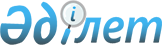 О внесении изменения в решение Петропавловского городского маслихата от 14 июля 2004 года №6 "О Правилах предоставления семьям (гражданам) жилищной помощи на содержание жилья и оплату коммунальных услуг"
					
			Утративший силу
			
			
		
					Решение Петропавловского городского маслихата Северо-Казахстанской области от 28 октября 2015 года N 2. Зарегистрировано Департаментом юстиции Северо-Казахстанской области 24 ноября 2015 года N 3472. Утратило силу решением маслихата города Петропавловска Северо-Казахстанской области от 18 января 2016 года N 6      Сноска. Утратило силу решением маслихата города Петропавловска Северо-Казахстанской области от 18.01.2016 N 6 (вводится в действие по истечении десяти календарных дней после дня первого официального опубликования).

      В соответствии со статьей 21 Закона Республики Казахстан "О нормативных правовых актах" от 24 марта1998 года Петропавловский городской маслихат РЕШИЛ:

      1. Внести в решение Петропавловского городского маслихата от 14 июня 2004 года № 6 "О Правилах предоставления семьям (гражданам) жилищной помощи на содержание жилья и оплату коммунальных услуг" (зарегистрировано Департаментом юстиции Северо-Казахстанской области 17 августа 2004 года за № 1327, опубликовано в газете "Добрый вечер" № 36 от 03 сентября 2004 года) следующие изменения:

      заголовок на государственном языке изложить в следующей редакции:

      "Отбасыларға (азаматтарға) пәтер үйді ұстауға және коммуналдық қызметтерді төлеуге тұрғын үй көмегін ұсыну қағидалары туралы" Петропавл қалалық мәслихатының 2004 жылғы 14 шілдедегі № 6 шешімі";

      Пункт 1 указанного решения на государственном языке изложить в следующей редакции:

      "Қоса берілген аз қамтылған азаматтарға тұрғын үйді ұстауға және коммуналдық қызметті төлеуге тұрғын үй көмегін ұсыну Қағидасы бекітілсін";

      В Правилах предоставления семьям (гражданам) жилищной помощи на содержание жилья и оплату коммунальных услуг утвержденным указанным решением в тексте на государственном языке наименование изложить в следующей редакции:

      "Отбасыларға (азаматтарға) пәтер үйді ұстауға және коммуналдық қызметтерді төлеуге тұрғын үй көмегін ұсыну қағидалары";

      пункт 1 Правил на государственном языке изложить в следующей редакции:

      "Осы қағида пәтер үй көмегін тағайындау тәртібі мен жағдайын анықтайды";

      пункт 3-1 Правил на государственном языке изложить в следующей редакции:

      "Осы Қағиданың 3 тармағына сәйкес тұрғын үй көмегін алуға құқығы бар отбасылар (тұлғалар), кондоминиумның жалпы мүліктеріне күрделі жөндеуге жұмсалған шығындарға өтем ақы алуға құқығы бар".

      Текст на русском языке оставить без изменений. 

      2. Настоящее решение вводится в действие по истечении десяти календарных дней после дня первого официального опубликования.


					© 2012. РГП на ПХВ «Институт законодательства и правовой информации Республики Казахстан» Министерства юстиции Республики Казахстан
				
      Председатель 
сессии городского маслихата

С. Ибраев

      Секретарь 
городского маслихата

Л. Жалмуканова
